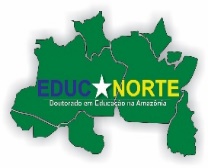 EDITAL 01/2024ANEXO I FICHA DE INSCRIÇÃO Local e data:__________________________________________________________________________Assinatura do/a Candidato/a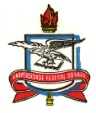 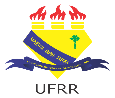 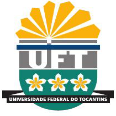 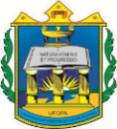 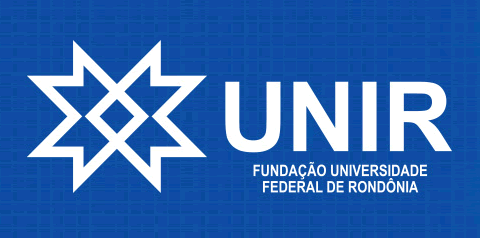 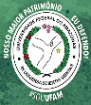 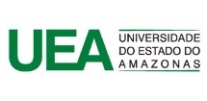 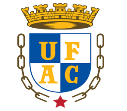 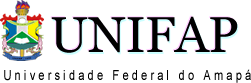 UNIVERSIDADE FEDERAL DO PARÁNÚCLEO DE ESTUDOS TRANSDISCIPLINARES EM EDUCAÇÃO BÁSICAPROGRAMA DE PÓS-GRADUAÇÃO EM EDUCAÇÃO NA AMAZÔNIA –  PGEDAASSOCIAÇÃO PLENA EM REDE (EDUCANORTE)NOME:NOME:Número RG:CPF: NÚMERO DE MATRÍCULA:NÚMERO DE MATRÍCULA:TURMA/ANO: TURMA/ANO: PROFESSOR/A ORIENTADOR/A:PROFESSOR/A ORIENTADOR/A:ENDEREÇO:ENDEREÇO:EMAIL:EMAIL: